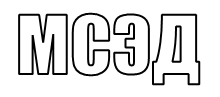 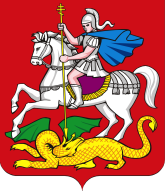 Министерством образования Московской области рассмотрен отчет от 22.11.2019 
№ Исх-360 об исполнении предписания об устранении выявленных нарушений, выданного по результатам плановой проверки соблюдения лицензиатом обязательных лицензионных требований и условий при осуществлении образовательной деятельности от 29.05.2019 № 106-лк (далее – предписание). По итогам проверки отчета об исполнении предписания принято решение 
о снятии предписания от 29.05.2019 № 106-лк с контроля.Заместитель министра                                                                                    Е.А. МихайловаТ.Н. Дикоревател/факс:8(498)602-11-25         МИНИСТЕРСТВО ОБРАЗОВАНИЯ         МОСКОВСКОЙ ОБЛАСТИ          МИНИСТЕРСТВО ОБРАЗОВАНИЯ         МОСКОВСКОЙ ОБЛАСТИ бульвар Строителей,  д. 1, г. Красногорск, Московская область, 143407тел. 8 (498) 602-11-11;  факс 8 (498) 602-09-93                  e-mail:  minobr@mosreg.ru________________   № ____________На № ___________   от ____________ДиректоруГБПОУ МО «Колледж «Коломна»Ширкалину М.А.140402, область Московская, 
город Коломна, проспект Окский, дом 40